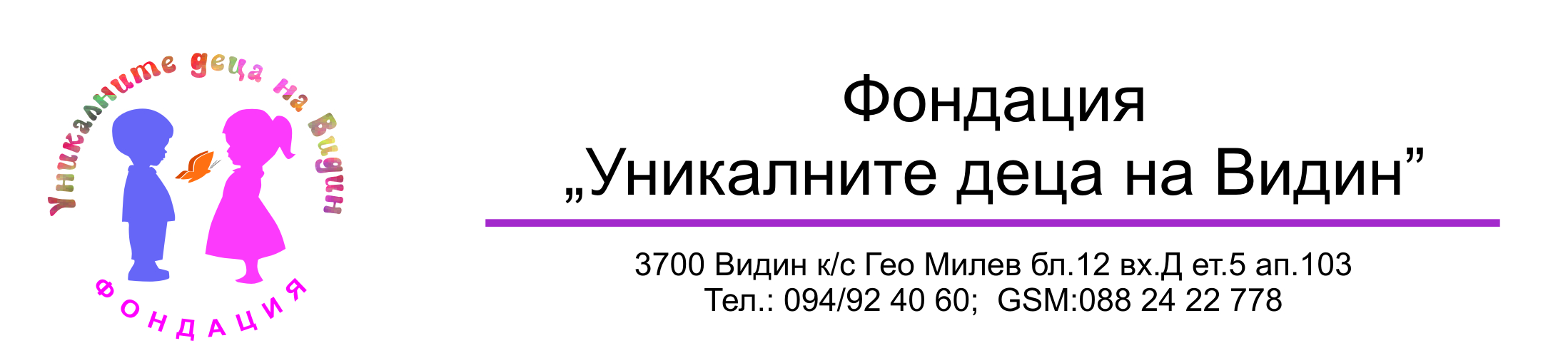 НИЕ НЕ МОЖЕМ ДА ПРОМЕНИМ СВЕТА, НО МОЖЕМ ДА ПРОМЕНИМ ТЕХНИЯ!Фондация „Уникалните деца на Видин” стартира своята дейност от                  01.12.2011г. Фондацията работи по проблемите на деца и младежи:С двигателни, зрителни, ментални и множествени увреждания и техните семейства;Деца, отпаднали или в риск от отпадане от училище, деца с рисково поведение и с противообществени прояви.Фондацията се стреми посредством работата и грижите децата да придобият полезни навици и умения и успешно да се социализират.Фондация „Уникалните деца на Видин” предлага следните социални услуги:1. Дневен център за деца и/или младежи с увреждания с капацитет 20 места, находящ се в к-с „Бонония”, в сградата на Домd за медико-социални грижи за деца - гр. Видин;2. Дневен център за деца и младежи с увреждания - седмична грижа с капацитет 20 места, находящ се в к-с „Бонония”, в сградата на Дом за медико-социални грижи за деца - гр. Видин;3. Дневен център за деца и/или младежи с увреждания „Пролет”, с капацитет 15 места, находящ се в к-с „Химик”, ул. „Искър” № 17.Центровете предлагат услуги за деца от 0 до 18 години с увреждания:- консултации с педиатър и физиотерапевт;- рехабилитация;- социална и психологическа работа с деца и родители;- логопедична и педагогическа работа с деца и родители;- обучение на родители за работа с децата в домашни условия.Център за обществена подкрепа с капацитет 30 места, находящ се в к-с „Калето”, ул. „Княз Борис I” № 32.Центърът предлага услуги за деца и младежи от 5 до 18-годишна възраст. Основни дейности:образователна подкрепа - мотивиране и предотвратяване на отпадането от образователната система;специализирана психологическа помощ;специализирана логопедична помощ;работа на терен;мобилна работа;работа със семействата.Контакти:Председател на Фондация „Уникалните деца на Видин”-Д-р Марийка Иванова РангеловаGSM: 0882 422 778e-mail: fudv@abv.bg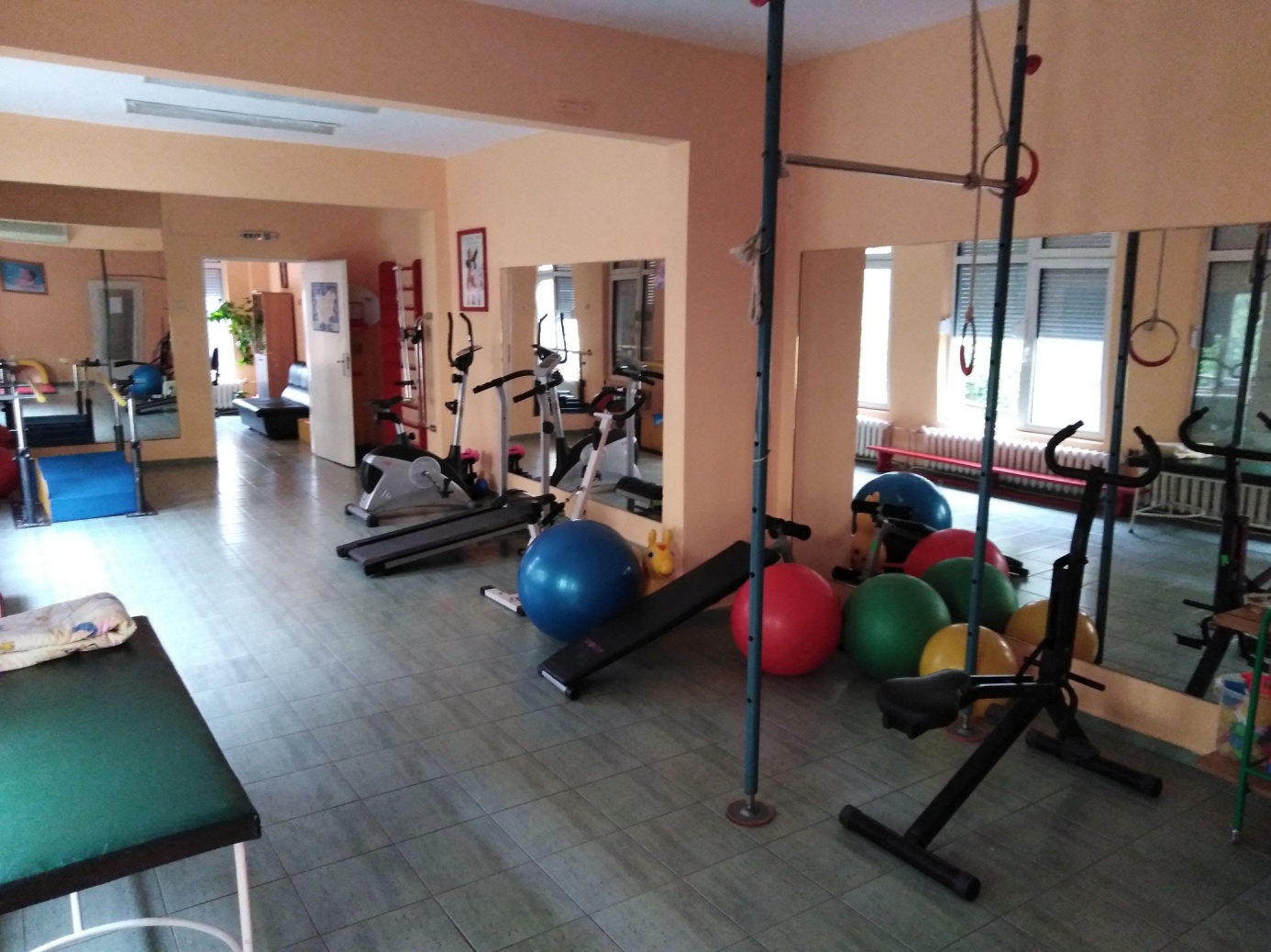 